NAVODILA ZA 7. razred (od 30. 3. do 3. 4. 2020):Mogoče mi uspe že ta teden vzpostaviti z vami videokonferenco preko aplikacije ZOOM. VSA navodila bom poslal na mail.OPOMBA: PREVERI SI V REŠITVAH! PRI NALOGAH, KI JO PRAVILNO REŠIŠIŠ NAREDI KLJUKICO, ČE JE NAROBE JO POPRAVI, ČE JE NE ZNAŠ PA NAREDI ?.1. ura:  Pouk na daljavo – Trikotniku očrtana krožnicaSe še spomniš kako narišeš SIMTRALO daljice?     V eno krajišče zapičiš šestilo narišeš krožni lok s polmerom VEČ kot polovica dolžine daljice. Nato z istim polmerom narišeš krožni lok še iz drugega krajišča. Skozi presečišči NARIŠEŠ SIMETRALO.Vsak trikotnik ima tri stranice. Če vsaki stranici narišeš njeno SIMETRALO, se te simetrale sekajo v isti točki. To točko imenujemo SREDIŠČE TRIKOTNIKU OČRTANE KROŽNICE. 2.ura: Pouk na daljavo – Trikotniku včrtana krožnica 3.ura: Pouk na daljavo – Težišče in težiščnica 4.ura: Pouk na daljavo – ALI SI ŽE MOJSTER? - 1.delGre za utrjevanje snovi, ki smo jo predelali še skupaj.SDZ 4.del: naloge 1 – 5; str. 60 – 61Naloge v ZVEZKU in DZ-juPomoč za uspešno reševanjeV zvezek napiši:                        Trikotniku očrtana krožnica. Vsak trikotnik ima tri stranice. Če vsaki stranici narišeš njeno SIMETRALO, se te simetrale sekajo v isti točki. To točko imenujemo SREDIŠČE TRIKOTNIKU OČRTANE KROŽNICE. NATO prepiši in preriši 1. rešeni primer (str. 35)SDZ 4.del: naloge 1, 2, 3, 5a, 8a, 8b in 8c ;str. 38 – 44(Uspešnejši učenci naj poskusijo narediti tudi nalogo 11a – pomagaj si z rešeno 4. nalogo  v UČB. str.130)SDZ 4.del: str. 34 - 37 (TEORIJA in Mojster reši)UČBENIK str. 129 in 130 – POMAGAJ SI TUDI S TEM!Naloge v ZVEZKU in DZ-juPomoč za uspešno reševanjeV zvezek napiši:                        Trikotniku včrtana krožnica. Vsak trikotnik ima tri notranje kote. Če vsakemu notranjemu kotu narišeš njegovo SIMETRALO, se te simetrale sekajo v isti točki. To točko imenujemo SREDIŠČE TRIKOTNIKU VČRTANE KROŽNICE. NATO prepiši in preriši 1. rešeni primer (str. 46).SDZ 4.del: naloge 1, 2 in 3b; str. 48 – 49(Uspešnejši učenci naj poskusijo narediti tudi nalogo 6 na strani 51.)SDZ 4.del: str. 45 - 47 (TEORIJA in Mojster reši)UČBENIK str. 132 in 133 – POMAGAJ SI TUDI S TEM!Naloge v DZ-juPomoč za uspešno reševanjeV zvezek napiši:NATO prepiši in preriši 1. rešeni primer (str. 54).SDZ 4.del: naloge 1, 2a in 2c; str. 56 – 57SDZ 4.del: str. 53 - 55 (TEORIJA in Mojster reši)UČBENIK str. 134 in 135 – POMAGAJ SI TUDI S TEM!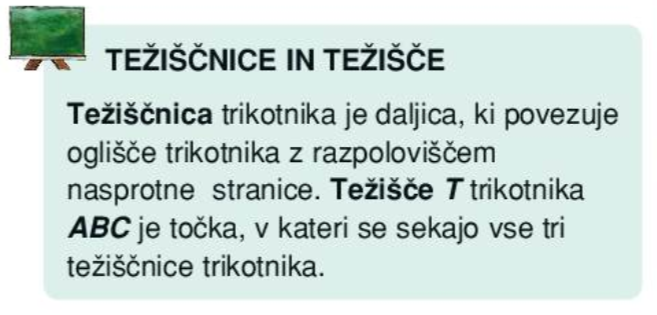 